          18.05.2017, ANKARAKONU: İHRACAT VE DİĞER DÖVİZ KAZANDIRICI FAALİYETLERDE DAMGA VERGİSİ VE HARÇ İSTİSNA UYGUMALAMASI GENEL TEBLİĞİNE İLİŞKİN DUYURUSİRKÜLERNO: 2017/01Gelir İdaresi Başkanlığı ihracat ve diğer döviz kazandırıcı faaliyetlerde damga vergisi ve harç istisna uygumalamasi genel tebliğine ilişkin duyuru yayınlanmıştır.				“BİRİNCİ BÖLÜM
Amaç, Kapsam ve Tanımlar
Amaç
MADDE 1 – (1) Bu Tebliğin amacı, ihracat ve ihracata ilişkin işlemler ile diğer döviz kazandırıcı faaliyetlerde damga vergisi ve harç istisnasına ilişkin açıklamaların yapılmasıdır.
Kapsam
MADDE 2 – (1) Bu Tebliğ, 1/7/1964 tarihli ve 488 sayılı Damga Vergisi Kanununun ek 2 nci ve 2/7/1964 tarihli ve 492 sayılı Harçlar Kanununun ek 1 inci maddeleri çerçevesinde ihracat ve diğer döviz kazandırıcı faaliyetlere ilişkin damga vergisi ve harç istisnası uygulamasının usul ve esaslarını kapsamaktadır.
Tanımlar
MADDE 3 – (1) Bu Tebliğ uygulamasında;
a) Döviz Kazandırıcı Faaliyet: 488 sayılı Kanunun ek 2 nci maddesi ve 492 sayılı Kanunun ek 1 inci maddesi uyarınca, bu Tebliğin 4 üncü maddesinde sayılan ihracat ve ihracata ilişkin işlemler ile 5 inci maddesinde sayılan diğer döviz kazandırıcı faaliyetleri,
b) Tam ve Dar Mükellef: 31/12/1960 tarihli ve 193 sayılı Gelir Vergisi Kanunu ve 13/6/2006 tarihli ve 5520 sayılı Kurumlar Vergisi Kanunu hükümlerine göre tayin ve tespit edilen mükellefleri,
c) Uluslararası İhale: Kamu kurum ve kuruluşları tarafından yerli ve yabancı firmaların ayrı ayrı veya birlikte iştirakine açık olarak çıkılan ve yabancı firmalarca da teklif verilen ihaleyi,
ç) Vergi, Resim, Harç İstisnası Belgesi: Döviz kazandırıcı faaliyetleri teşvik etmek amacıyla damga vergisi ve harç istisnası uygulanabilmesi için alınması ve ibraz edilmesi gereken, vergiye tabi kâğıdın düzenlendiği veya harca konu işlemin yapıldığı tarihte geçerli Ekonomi Bakanlığınca düzenlenen belgeyi,
d) Yerli Firma: 13/1/2011 tarihli ve 6102 sayılı Türk Ticaret Kanunu hükümlerine göre kurulmuş ve vergi uygulamaları bakımından Türkiye’de tam mükellef olan firmaları,
ifade eder.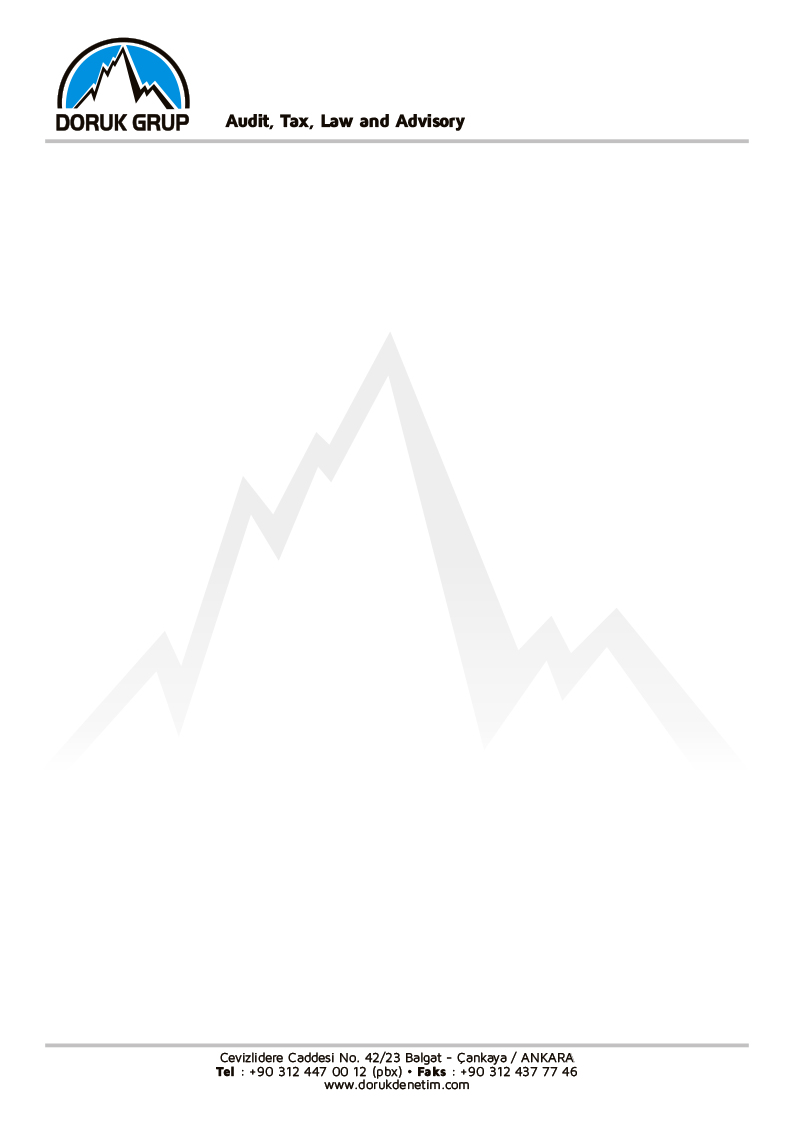 İKİNCİ BÖLÜM
İstisnanın Kapsamı ve Uygulama Esasları
İhracat işlemleri
MADDE 4 – (1) İhracat ve ihracata ilişkin olduğunun tevsiki kaydıyla;
a) İhracat karşılığı yapılacak ödemeler (ihracatın finansmanında kullanıldığının tevsiki kaydıyla prefinansman, Destekleme ve Fiyat İstikrar Fonu çerçevesinde yapılan ödemelere ilişkin taahhütnameler ile temliknameler ve Sosyal Güvenlik Kurumu prim borçları ile genel bütçeli idarelere olan borçların mahsubu dâhil),
b) İhracattan doğan alacağın ihracatçı tarafından temliki,
c) İhracat bağlantıları için düzenlenecek anlaşmalar,ç) Transit ticarete konu malın satın alınması ve satılması,
d) Tedarik edildikleri şekliyle ihraç edilmek üzere mal alımı,
e) 27/10/1999 tarihli ve 4458 sayılı Gümrük Kanununun 131 inci maddesine istinaden ithalat vergilerinden tam muafiyet suretiyle geçici ithalat rejimine tabi ambalaj malzemesi ithali ile kati ihraç edilen mallara ait ambalaj malzemesinin geçici ihracı ve ithali,
f) Dahilde işleme izni kapsamında iznin geçerli olduğu süre içerisinde yapılan ithalat,
g) Dahilde İşleme İzin Belgesi kapsamında belgenin geçerli olduğu süre içerisinde yapılan ithalat veya yurt içi alımlar,
ğ) Gerçekleştirilen mamul ürün ihracatı karşılığı olarak bu ürünlerin üretiminde kullanılan girdilerin Toprak Mahsulleri Ofisinden veya Şeker Kurumunca tespit edilen şeker fabrikalarından alımı,ile ilgili işlemler harçtan ve bu işlemler nedeniyle düzenlenen kâğıtlar (gümrük idarelerine verilen beyannameler dâhil) damga vergisinden istisna olacaktır.
Diğer döviz kazandırıcı faaliyetler
MADDE 5 – (1) Vergi, Resim, Harç İstisnası Belgesine bağlanan aşağıda sayılan diğer döviz kazandırıcı faaliyetlere ilişkin işlemler nedeniyle, belgenin geçerlilik süresi içerisinde belgede yer alan tutarla sınırlı olmak kaydıyla, düzenlenen kâğıtlara damga vergisi, yapılan işlemlere harç istisnası uygulanır.
a) Kalkınma Bakanlığınca yayımlanan cari yıl yatırım programında yer alan yatırımlardan ve Millî Savunma Bakanlığı, Jandarma Genel Komutanlığı ve Sahil Güvenlik Komutanlığının bu programda yer almayan kamu yatırımlarından uluslararası ihaleye çıkarılanların ihalesini kazanan veya yabancı para ile finanse edilenlerin yapımını üstlenen ana yüklenici firmaların (alt yükleniciler hariç);
i) Tam mükellef olması hâlinde, uluslararası ihalelerde tamamı üzerinden, yabancı para ile finanse edilenlerde ise yabancı paraya isabet eden oranda yapacakları teslim, hizmet ve faaliyetler ile tam mükellef imalatçı firmaların, bahse konu işte kullanılmak üzere bu işin yapımını yüklenen firmaya üreterek yapacakları mal ve malzeme ile hizmet satış ve teslimleri,
ii) Dar mükellef olması hâlinde, söz konusu firmanın bu işte kullanacağı mal ve malzemeyi üreten tam mükellef imalatçı firmaların (işi taahhüt eden firmalar dâhil) yapacakları satış ve teslimleri,
iii) Tam ve dar mükellef firmaların ortaklığı hâlinde, tam mükellef firmaya kendi faaliyeti oranında, diğer firmaya ise (ii) alt bendi çerçevesinde tam mükellef firmaların üreterek yapacakları satış ve teslimleri,iv) Yukarıda belirtilen (i), (ii) ve (iii) alt bentleri çerçevesinde proje sahibi kamu kurumları ile bu projeleri üstlenen firmalara proje süresince yapılacak teknik müşavirlik, mühendislik ve benzeri hizmet satışları.
b) i) Savunma Sanayii Müsteşarlığınca onaylanan savunma, güvenlik veya istihbarat alanları ile ilişkili projeleri üstlenmiş tam mükellef imalatçı firmalar ile savunma, güvenlik veya istihbarat alanlarında yapılacak araştırma ve geliştirme projelerini üstlenen tam mükellef imalatçı firmaların yapacakları satış ve teslimler ile bu satış ve teslimler sonrası doğan bakım ve onarım hizmetleri,
ii) Savunma Sanayii Müsteşarlığınca savunma, güvenlik veya istihbarat alanları açısından önem arz ettiği belirtilen savunma, güvenlik ve istihbarata yönelik her türlü platform, sistem, yazılım, araç ve gereçlerini üreten tam mükellef imalatçı firmalar ile savunma, güvenlik veya istihbarat alanlarında yapılacak araştırma ve geliştirme projelerini üstlenen tam mükellef imalatçı firmaların ülkenin savunma, güvenlik veya istihbaratı ile ilgili kamu kurum ve kuruluşlarına yapacakları satış ve teslimler ile bu satış ve teslimler sonrası doğan bakım ve onarım hizmetleri,
iii) Bu bendin (i) ve (ii) alt bentlerinde belirtilen firmalara, tam mükellef imalatçı firmaların üreterek yapacakları satış ve teslimleri,
iv) Bu bendin (i) ve (ii) alt bentlerinde belirtilen işleri yüklenen firmanın dar mükellef firma olması hâlinde, tam mükellef imalatçı firmaların bu firmaya üreterek yapacakları satış ve teslimleri.
c) Tam mükellef imalatçı firmaların, Ekonomi Bakanlığınca belirlenen yatırım malları listesinde belirtilen malları üreterek yapacakları satış ve teslimleri.
ç) Tam mükellef imalatçı firmaların, Yatırım Teşvik Belgesi kapsamında monte edilmemiş haldeki aksam ve parçaları ithal edebilecek firmalara, ithal edebilecekleri bu aksam ve parçaları üreterek yapacakları satış ve teslimleri.
d) Yap-İşlet Modeli çerçevesinde yapılacak yatırım projelerini üstlenen tam mükellef firmaların yapacakları hizmet ve faaliyetleri.
e) Kamu kurum ve kuruluşları tarafından uluslararası ihaleye çıkarılmış yurt içi veya yurt dışı taşıma işlerini yüklenen tam mükellef firmaların bu faaliyetleri.
f) Uluslararası yük ve yolcu taşımacılığından döviz olarak kazanılan bedellerin yurda getirilmesi kaydıyla kara, deniz veya hava ulaştırma hizmet ve faaliyetleri.
g) Yurt dışına yönelik olarak gerçekleştirilecek müteahhitlik, müşavirlik, yazılım ve mühendislik hizmetleri.
ğ) Yabancı uyruklulara (diplomatik temsilcilikler ve mensupları dâhil), turistlere veya yurt dışında çalışan Türk vatandaşlarına ülkemizde bulundukları sürede, döviz karşılığı verilecek sağlık hizmetleri.
h) Turizm müesseseleri ile seyahat acentelerinin yurt içindeki ve yurt dışındaki turizm faaliyetleri sırasında yaptıkları döviz karşılığı hizmet satışları.ı) Bedelleri döviz olarak alınmak kaydıyla yurt dışında yerleşik firmalar adına gerçekleştirilen bakım ve onarım hizmetiyle, dış sefere çıkan Türk ve yabancı bayraklı gemi, uçak veya tırların bakımı ve onarımı, yenileme ve dönüşüm ile bakım, onarım, yenileme ve dönüşüm kapsamında gerçekleştirilen mal (yakıt ve madeni yağlar hariç) ve hizmet satışları.
i) Tam mükellef firmalarca, ihraç ürünlerimizin pazarlanması amacıyla yurt dışında mağaza açılması veya işletilmesi.
j) Kamu kurum ve kuruluşlarınca uluslararası ihaleye çıkarılan maden havzalarından rödövans karşılığında maden çıkarımı ve işletmesiyle ilgili üretim faaliyetleri.
k) Yurt içinde yerleşik haber ajanslarınca, yurt dışındaki yayın organlarına görüntülü veya görüntüsüz haber satışları.
l) Kamu kurum ve kuruluşlarınca uluslararası ihaleye çıkarılan ve Ekonomi Bakanlığı tarafından belirlenen yatırım malları, sınai mamuller ve yazılım hizmetlerine yönelik ihaleleri kazanan tam mükellef imalatçı firmaların üreterek yapacakları satış ve teslimleri.
m) İkili veya çok taraflı uluslararası anlaşma hükümlerine göre yurt içinde bulunan yabancı kuruluşların yurt dışından getirme imkanına sahip bulundukları sınai mamulleri teslim eden tam mükellef imalatçı firmalar ile uluslararası kuruluşlar, yabancı ülke temsilcilikleri ve kuruluşlarına ait tesislerin yapımını ve onarımını üstlenen tam mükellef müteahhit firmaların faaliyet ve teslimleri.
n) İkili veya çok taraflı uluslararası anlaşmalar kapsamında Türkiye’de gerçekleştirilen projeleri üstlenen kurum, kuruluş veya şirketler (bunlar tarafından yurt içinde projenin yürütülmesi amacıyla kurulan veya ortaklık gerçekleştirilen şirketler dâhil) tarafından proje kapsamında verilen yapım ve teslim işlerini yüklenen firmaların (alt yükleniciler hariç);
i) Tam mükellef olması halinde, bunların yapacakları teslim ve hizmetleri ile tam mükellef imalatçı firmaların bu firmalara üreterek yapacakları satış ve teslimleri,
ii) Tam ve dar mükellef firmaların ortaklığı şeklinde olması hâlinde, tam mükellef firmanın ortaklığı oranında gerçekleştireceği teslim ve hizmetleri ile tam mükellef imalatçı firmaların bu firmalara üreterek yapacakları satış ve teslimleri.
o) Kamu özel iş birliği kapsamında tesis yapımı ve yenilenmesi işlerini üstlenen tam mükellef firmaların yapacakları hizmet ve faaliyetleri.
Uygulamaya ilişkin esaslar
MADDE 6 – (1) Tebliğin 4 üncü maddesinin birinci fıkrasının (g) bendinde sayılan faaliyetler için bu konuda düzenlenmiş “Dahilde İşleme İzin Belgesi”; 5 inci maddesinde sayılan diğer döviz kazandırıcı faaliyetler için bu konuda düzenlenmiş “Vergi, Resim, Harç İstisnası Belgesi”nin ibrazı üzerine, sözü edilen belgelerin geçerlilik süresi içerisinde yapılması şartıyla ilgili kuruluşlarca, aşağıda açıklanan usul ve esaslar çerçevesinde başka bir belge aranmaksızın resen damga vergisi ve harç istisnası uygulanır.
(2) Belgenin alınmasından önce veya belgenin geçerlilik süresinin dolmasından sonra, belgeye bağlanan iş ile ilgili olarak yapılan işlemlere harç ve bu işlemler nedeniyle düzenlenen kağıtlara damga vergisi istisnası tatbik edilmez.
(3) İstisna uygulaması belgede yer alan esaslar dikkate alınarak yürütülür.
(4) Vergi, Resim, Harç İstisnası Belgesine bağlanan diğer döviz kazandırıcı faaliyetlere ilişkin işlemlere ve bu işlemler nedeniyle düzenlenen kağıtlara belgenin geçerlilik süresi içerisinde belgede yer alan tutarla sınırlı olmak kaydıyla, damga vergisi ve harç istisnası uygulanır.
(5) Ancak Vergi, Resim, Harç İstisnası Belgesi almak amacıyla proje formu ekinde verilecek taahhütnameler ile Tebliğin 5 inci maddesinin birinci fıkrasının (a), (b), (d), (e), (g), (j), (l) ve (o) bentlerinde sayılan işlem ve faaliyetlere ilişkin sözleşme safhasından önceki teminatlar ve ihale kararlarına, söz konusu faaliyet ve işlemlerin ilgili bentlerde belirtilen niteliklerin tamamını aynı anda taşıması kaydıyla, belge aranmaksızın resen damga vergisi ve harç istisnası uygulanır.
(6) Vergi, Resim, Harç İstisnası Belgesi, belge sahibinin ihale makamı ile yapacağı işlemlere ve bu işlemler nedeniyle düzenlenen kağıtlara damga vergisi ve harç istisnası sağlayacak olup, belge sahibi firmaların belge konusu işe ilişkin mal, malzeme veya hizmet temin ettiği kişi ve kurumlarla yapacağı işlemlere ve bu işlemler nedeniyle düzenlenen kağıtlara damga vergisi ve harç istisnası uygulanması için, her iki işlem tarafının da o işle ilgili olarak düzenlenmiş belgeye sahip olması şarttır. Belge sahibi firmanın mal, malzeme veya hizmet temin ettiği kişi ve kurumlarla yapacağı işlemlerde her iki işlem tarafının da o işle ilgili belgesinin bulunmaması durumunda, söz konusu muamelelere damga vergisi ve harç istisnası uygulanmaz.
(7) 15/7/2016 tarihli ve 6728 sayılı Yatırım Ortamının İyileştirilmesi Amacıyla Bazı Kanunlarda Değişiklik Yapılmasına Dair Kanunun yürürlük tarihi olan 9/8/2016 tarihinden itibaren, yerli ve yabancı firmaların ayrı ayrı veya birlikte iştirakine açık olarak ihaleye çıkılmış olması uluslararası ihale için tek başına yeterli olmayıp, uluslararası ihaleden bahsedebilmek için söz konusu ihaleye yabancı firmanın da teklif vermiş olması gerekir.
ÜÇÜNCÜ BÖLÜM
Sorumluluk ve Yaptırımlar
İşlem yapan kuruluşların sorumluluğu
MADDE 7 – (1) Yukarıdaki bölümlerde belirtilen hususlarda damga vergisi ve harç istisnasını uygulamak suretiyle işlem yapan kuruluşlar (noter, tapu, gümrük, ihaleyi yapan kurum veya kuruluş vb.), bu Tebliğde belirtilen esas ve usuller çerçevesinde herhangi bir makam veya merciden istisnaya dair yazı talep edilmeksizin damga vergisi ve harç istisnasını resen tatbik edeceklerdir. Ancak, bu Tebliğdeki açıklamalara rağmen istisna kapsamında bulunup bulunmadığı hususunda tereddüde düşülen konularda ilgili vergi dairesi başkanlıklarından/defterdarlıklardan görüş alınması mümkündür.
(2) Damga vergisi ve harç istisnası uygulayarak işlem yapan kuruluşlar ile iş yaptıran kamu kurum ve kuruluşlarınca, bu işlere ilişkin olarak düzenlenen kağıt ve yapılan işlemlerle ilgili olup, istisna uygulaması sebebiyle ilgililerine ödettirilmeyen veya ödeme sırasında tevkif edilmeyen damga vergileri ile alınmayan harca ilişkin olarak, işlemin yapıldığı veya vergiye konu kağıdın düzenlendiği tarihi takip eden 30 (otuz) gün içinde bu Tebliğin Ek-1’inde yer alan “Damga Vergisi ve Harç İstisnasından Yararlananlara Ait Bildirim” doldurularak, adına işlem yapılan ihracatçı veya diğer döviz kazandırıcı faaliyetler kapsamında istisnadan yararlanan firmaların gelir veya kurumlar vergisi yönünden bağlı bulundukları vergi dairesine bildirilir. Bu bildirime, döviz kazandırıcı faaliyetlerle ilgili olarak düzenlenen Vergi, Resim, Harç İstisnası Belgesi ya da Dahilde İşleme İzin Belgesinin bir örneği de eklenir.
(3) Gümrük, tapu ve notere gidilmeksizin ilgili kişi ve kuruluşlar arasında düzenlenen kağıtlara ilişkin olup istisna hükmü gereğince ödenmeyen damga vergisi tutarları, kağıdın düzenlenmesini takip eden 30 gün içinde işlem yapan taraflarca aynı esaslar dahilinde ilgili vergi dairesine bildirilir.
Ekonomi Bakanlığı tarafından yapılacak işlemler
MADDE 8 – (1) Dahilde İşleme İzin Belgesi veya Vergi, Resim, Harç İstisnası Belgesinin iptal edilmesi veya iptal işleminin kaldırılması halinde, Ekonomi Bakanlığı tarafından bu durum işlem tarihini takip eden 30 gün içinde ilgili vergi dairesine bildirilir.
(2) Dahilde İşleme İzin Belgesi kapsamında döviz kazandırıcı faaliyetlerin gerçekleştirilmesi veya gerçekleştirilmemesi halinde, varsa gerçekleşmeme oranı da belirtilmek suretiyle, Ekonomi Bakanlığı tarafından bu durumun tespit edildiği tarihi izleyen 30 gün içinde ilgili vergi dairesine bildirilir.
(3) Yukarıda belirtilen hususlarda vergi dairesine yapılacak bildirimlerde ilgilinin adı, soyadı veya unvanı, vergi kimlik numarası, ikametgahı veya kanuni ve iş merkezi, döviz kazandırıcı faaliyetin türü, belgenin adı, sayısı ile gerekli görülen diğer hususlara yer verilir.
Türkiye Cumhuriyet Merkez Bankası tarafından yapılacak işlemler
MADDE 9 – (1) Vergi, Resim, Harç İstisnası Belgesi kapsamında döviz kazandırıcı faaliyetlerin gerçekleştirilmesi veya gerçekleştirilmemesi halinde, varsa gerçekleşmeme oranı da belirtilmek suretiyle, Türkiye Cumhuriyet Merkez Bankası tarafından bu durumun tespit edildiği tarihi izleyen 30 gün içinde ilgili vergi dairesine bildirilir.
(2) Yukarıda belirtilen hususlarda vergi dairesine yapılacak bildirimlerde ilgilinin adı, soyadı veya unvanı, vergi kimlik numarası, ikametgahı veya kanuni ve iş merkezi, döviz kazandırıcı faaliyetin türü, belgenin adı, sayısı ile gerekli görülen diğer hususlara yer verilir.
Vergi daireleri tarafından yapılacak işlemler
MADDE 10 – (1) Vergi daireleri, istisnaya konu işlemi yapan kuruluşlarca Tebliğin 7 nci, 8 inci ve 9 uncu maddelerinde belirtilen esaslar çerçevesinde gönderilen bildirimleri, mükelleflerin tarh dosyalarında saklayacaklardır. İlgili kuruluşlarca yapılacak bildirimler dikkate alınarak 4/1/1961 tarihli ve 213 sayılı Vergi Usul Kanunu hükümlerine göre yapılacak tarhiyatlarda, mükelleflerin tarh dosyalarındaki bildirim ve kayıtlar esas alınır.
Mükelleflere uygulanacak yaptırımlar
MADDE 11 – (1) Döviz kazandırıcı faaliyetlerde;
a) Alınmayan damga vergisi ve harç tutarının, döviz kazandırıcı faaliyetlerin gerçekleşmeyen kısmına isabet eden tutarı,
b) Dahilde İşleme İzin Belgeleri ve Vergi, Resim, Harç İstisnası Belgelerinin iptal edilmiş olması durumunda, alınmayan damga vergisi ve harç tutarları
213 sayılı Kanun hükümleri çerçevesinde ceza ve gecikme faizi ile birlikte geri alınır.
(2) Gecikme faizi, kağıdın düzenlendiği veya işlemin yapıldığı tarihten başlayarak hesaplanır.
İşlem yapan kuruluşlara uygulanacak yaptırımlar
MADDE 12 – (1) Damga vergisi ve harç istisnasına konu işlemi yapan ancak 30 günlük sürede gerekli bildirimde bulunmayan sorumlular adına 213 sayılı Kanunun 352 nci maddesi uyarınca ikinci derece usulsüzlük cezası kesilir.
(2) 488 sayılı Kanunun ek 2 nci maddesi ve 492 sayılı Kanunun ek 1 inci maddesi ile bu Tebliğ kapsamına girmediği halde söz konusu Kanunlar ve bu Tebliğ gerekçe gösterilerek damga vergisi ve harç istisnası tatbik edilen işlemleri yapan kuruluşlar (noter, tapu, gümrük, ihaleyi yapan kurum veya kuruluş vb.), alınmayan damga vergisi ve harç tutarları ile bunlara ilişkin faizlerin ödenmesinden istisnadan yararlananlarla birlikte müteselsilen sorumlu olacaklardır.
(3) İstisnaya konu işlemi yaptığı halde gerekli bildirimde bulunmayan kuruluşlar ile işlem ve faaliyetin gerçekleşmediğinin tespiti üzerine bu durumu süresinde bildirmeyen kuruluşlar, döviz kazandırıcı faaliyetin gerçekleşmemesi veya belge şartlarına uyulmadığının tespiti halinde, 213 sayılı Kanun hükümleri çerçevesinde istisnadan yararlananlardan ceza ve gecikme faizi ile birlikte tahsil edilmesi gereken damga vergisi ve harç tutarlarından müteselsilen sorumlu olacaklardır.
DÖRDÜNCÜ BÖLÜM
Diğer Hususlar ve Son Hükümler
Diğer hususlar
MADDE 13 – (1) 6728 sayılı Kanunla değişmeden önceki; 488 sayılı Kanunun ek 2 nci ve 492 sayılı Kanunun ek 1 inci maddelerine istinaden yayımlanan Tebliğler kapsamında ihracat veya diğer döviz kazandırıcı faaliyetlerle ilgili olarak bu Tebliğin yürürlük tarihinden önce düzenlenmiş bulunan Vergi, Resim, Harç İstisnası Belgesi ve Dahilde İşleme İzin Belgesi sahibi mükelleflerin, belge süresinin bitimine kadar yapacakları işlemler ve bu işlemlerle ilgili düzenledikleri kağıtlar için belgede yazılı tutarla sınırlı olmak üzere damga vergisi ve harç istisnası uygulamasına devam edilir.
(2) 6728 sayılı Kanunun yürürlük tarihi olan 9/8/2016 tarihinden önce yapılan uluslararası ihale konusu işlere ilişkin olarak, Kanunun yürürlük tarihinden önceki mevzuat hükümleri çerçevesinde Ekonomi Bakanlığınca verilecek Vergi, Resim, Harç İstisnası Belgesine istinaden damga vergisi ve harç istisnası uygulanır.
(3) Tebliğin 5 inci maddesinin birinci fıkrasının (n) ve (o) bentlerinde düzenlenen faaliyetlere ilişkin damga vergisi ve harç istisnası, 6728 sayılı Kanunun 76 ncı maddesinin birinci fıkrasının (c) ve (ç) bentleri uyarınca Kanunun yayımı tarihi olan 9/8/2016 tarihinden itibaren yapılan proje ve işlere uygulanacaktır. Söz konusu bentlerde yer alan proje ve işlere ilişkin olarak istisna uygulanabilmesi için, 9/8/2016 tarihinden itibaren ilk defa yapılan bir proje veya iş olması ya da mevcut projelerin 9/8/2016 tarihinden itibaren ihale edilen kısmına ilişkin olması gerekmektedirYetki
MADDE 14 – (1) 6728 sayılı Kanunla değişik 488 sayılı Kanunun ek 2 nci ve 492 sayılı Kanunun ek 1 inci maddelerinin altıncı fıkraları uyarınca, söz konusu maddelerin 1 inci ve 2 nci fıkralarında yer alan döviz kazandırıcı faaliyetlere ilave olarak döviz kazandırıcı diğer faaliyetleri, belge kapsamında istisna uygulanacak işlem ve faaliyetlerin aşamaları ile diğer usul ve esasları belirlemeye Maliye Bakanlığı ile Ekonomi Bakanlığı birlikte yetkilidir.
Yürürlükten kaldırılan tebliğler
MADDE 15 – (1) 27/2/2004 tarihli ve 25386 sayılı Resmî Gazete’de yayımlanan Döviz Kazandırıcı Faaliyetlerde Damga Vergisi ve Harç İstisnası Uygulaması Hakkında Tebliğ (Seri No:1) ve söz konusu Tebliğde değişiklik yapan Tebliğler yürürlükten kaldırılmış olup 9/8/2016 tarihinden önceki dönemlere ilişkin ihracat ve diğer döviz kazandırıcı faaliyetler bakımından söz konusu Tebliğler geçerliliğini koruyacaktır.
Yürürlük
MADDE 16 – (1) Bu Tebliğ 9/8/2016 tarihinden geçerli olmak üzere yayımı tarihinde yürürlüğe girer.
Yürütme
MADDE 17 – (1) Bu Tebliğ hükümlerini Maliye Bakanı yürütür.									Saygılarımızla,